Name__________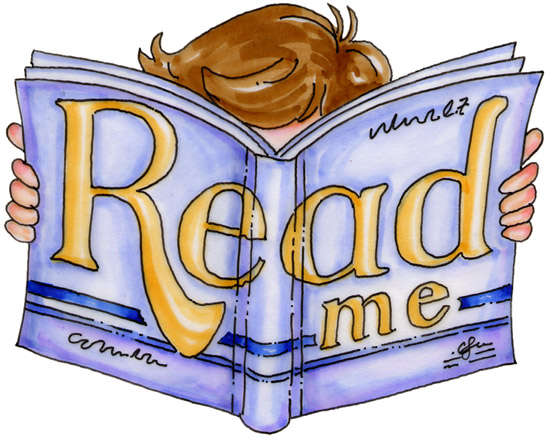 HighFrequencyWordsList 1List 2   List 3List 5	List 6List 7List 8List 9List 10List 11List 12List 13List 14List 15List 16List 17List 18List 19List 20     List 1about____be____can____did____for____go____had____he____is____me____not____of____said____the____up____     		List 2and____but____come____at____eat____get____has____in____like____see____they____us____we____you____are____      List 3all____by____down____from____give____have____it____little____make____this____very____was____your____as____do____       		List 4any____good____her____much____new____on____put____that____were____after____before____here____how____just____long____         List 5again____him____day____give____here____been____out____she____to____what____my____then____will____her____one____      		List 6boy____an____his____man____or____them____with____if____no____old____so____two____when____many____three____  	List 7there____some____our____who____take____other____know____their____which____would____am____back____work____call____find____       		List 8got____home____into____let____made____name____over____play____ran____saw____upon____want____away____big____came____  	List 9look____must____run____say____too____way____box____could____first____last____more____next____open____read____soon____   			List 10tell____use____why____another____best____color____each____found____girl____house____live____may____never____such____these____  	 List 11under____where____also____because____dear____end____friend____high____kind____left____most____own____pretty____red____should____     			List 12thing____until____wish____ball____ear____far____hand____leave____may____near____only____people____shall____think____white____    List 13year____book____four____men____please____seem____tree____while____bring____morning____night____school____than___mother____stand____List 14better____sure____both____along____car____didn’t____every____fall____gave____happy____jump____keep____letter____might____now____List 15off____pair____ride____same____thank____walk____yellow____always____bed____carry____does____eight____fast____goes____hard____List 16longer____money____once____part____round____second____those____warm____yes____anything____buy____clean____don’t____eyes____face____List 17green____head____love____o’clock____seven____third____wash____yesterday____around____close____door____fine____grow____hear____myself____List 18order____round____show____today____water____ask____brown____clothes____dress____early____fire____help____sing____took____woman____List 19ate____coat____fly____hold____sleep____town____write____cold____food____hope____small____try___full____sister____turn____List 20funny____start____thought____easy____throw____lazy____ugly____though____brother____father____above____among____ago____beautiful____wrong____